                                     ТОВ «ВІНЕКОСОФТ»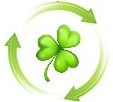 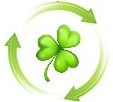                                                     21027 Україна, м. Вінниця, вул. Академіка Янгеля, 4,                                                     тел.: (067)80-26-627;                                                        е-mail: vinekosoft@gmail.com   ЄДРПОУ 40130870                                                р/р №26006052646862 у ПАТ КБ «ПРИВАТБАНК»; МФО 320649Просимо розмістити наступне оголошення у найближчому випуску газети.ТОВАРИСТВО З ОБМЕЖЕНОЮ ВІДПОВІДАЛЬНІСТЮ «АГРАРНИЙ ФОНД ТЕРЕЩЕНКА» (ТОВ «АГРАРНИЙ ФОНД ТЕРЕЩЕНКА») код ЄДРПОУ 34868532. Основним видом діяльності – Код КВЕД 01.11 Вирощування зернових культур (крім рису), бобових культур і насіння олійних культур (основний). Юридична адреса: 21050, Вінницька обл., Вінницький р-н, м. Вінниця, вул. Грушевського, буд. 28, приміщення 3. Фактична адреса промислового майданчика: Вінницька обл., Хмільниций р-н, с. Байківка, вул. Яблунева, буд. 19. E-mail: v.kalko@kustoagro.com, тел. 0978788521.  Мета: має намір отримати дозвіл на викиди в атмосферне повітря. Термін дії дозволу – необмежений. Діяльність не підлягає розробці ОВД.Опис виробництва: заправка рідким паливом автотранспорту. Основне технологічне устаткування: резервуари для зберігання палива, паливороздавальна колонка, дизельний генератор. Від джерел викиду в атмосферне повітря надходять такі основні забруднюючі речовини: НМЛОС – 1,45 т/рік, речовини у вигляді твердих суспендованих частинок – 2,0 т/рік, оксиди азоту (у перерахунку на діоксид азоту [NO + NO2]) – 0,8 т/рік, оксид вуглецю – 1,3 т/рік, сірки діоксид – 1,3 т/рік, азоту(1) оксид (N2O) – 0,01 т/рік, метан – 0,5 т/рік, діоксид вуглецю – 100 т/рік. Заходи щодо впровадження найкращих існуючих технологій виробництва – відсутні. Заходи щодо скорочення викидів – відсутні.Із зауваженнями щодо обсягу викидів забруднюючих речовин звертатись протягом 30 календарних днів у Вінницьку обласну військову адміністрацію за адресою: 21050, місто Вінниця, вул. Соборна, 70, тел. (0800) 216 433, електронна адреса: oda@vin.gov.ua.